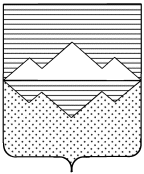 СОБРАНИЕ ДЕПУТАТОВСАТКИНСКОГО МУНИЦИПАЛЬНОГО РАЙОНА ЧЕЛЯБИНСКОЙ ОБЛАСТИРЕШЕНИЕот 5 августа 2020 года №616/82г. Сатка  О внесении изменений  в приложение №1 к Решению Собрания депутатов Саткинского муниципального района от 26.12.2018 № 402/51 «Об утверждении прогнозного плана приватизации муниципального имущества Саткинского муниципального района на 2019-2021 года» На основании Гражданского кодекса Российской Федерации, Федерального закона от 06.10.2003 N 131-ФЗ "Об общих принципах организации местного самоуправления в Российской Федерации", Федерального закона от 21.12.2001 № 178-ФЗ «О приватизации государственного и муниципального имущества», Устава Саткинского муниципального района, в соответствии с Положением «О порядке приватизации муниципального имущества Саткинского муниципального района», утвержденным Решением Собрания депутатов Саткинского муниципального района от 23.11.2005  №73/8,  СОБРАНИЕ ДЕПУТАТОВ САТКИНСКОГО МУНИЦИПАЛЬНОГО РАЙОНА РЕШАЕТ:1. Внести в приложение №1 к Решению Собрания депутатов Саткинского муниципального района от 26.12.2018 № 402/51 «Об утверждении прогнозного плана приватизации муниципального имущества Саткинского муниципального района на 2019-2021 года» следующие изменения:1) включить пункт 28, согласно приложению.2. Настоящее решение опубликовать в газете «Саткинский рабочий».3. Контроль за исполнением настоящего решения возложить на комиссию по финансам, бюджету и экономической политике (председатель – А.А. Витьшев).  Глава Саткинского муниципального района                                      		              А.А. ГлазковПриложение №1к Решению Собрания депутатовСаткинского муниципального районаот 05.08.2020г. №616/82Дополнения в прогнозный план приватизации муниципального имущества Саткинского муниципального района на 2019-2021 годаПеречень муниципального имущества подлежащего реализацииНачальник Управления земельными и имущественными отношениями Администрации Саткинского муниципального района			      			                        Е.А. Кузина№ п/пМестонахождениеНаименование объектаКраткая характеристика (протяженность)Способ приватизации28Челябинская область, г.Сатка, ул. Ленина, д.2Нежилое здание с земельным участкомОбщая площадь здания:325 кв.м.Продажа на аукционе с открытой формой подачи предложений о цене. В случае если аукцион будет признан несостоявшимся, продажу осуществить единым лотом посредством публичного предложения. В случае если продажа посредством публичного предложения  не состоится, продажу осуществить способом «без объявления цены».